mysql数据库调优（下单前请阅读本说明文档）服务名称：mysql数据库调优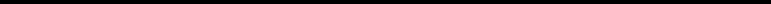 下单须知：在您下单后，在华为云的后台消息中心中会收到关于本订单的消息。请点击这条消息中的链接，填写您遇到的具体问题和需求，以及您的联系方式如微信，手机号等方便客服联系。感谢您的配合！文档发布者：huaweicloud_care更新时间：2019-11-22技术支持：15731115513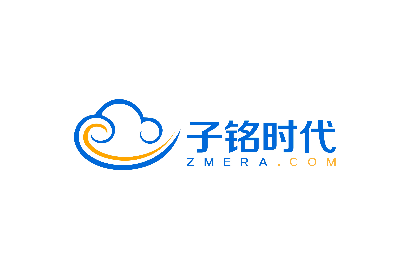 北京子铭时代科技发展有限公司	|	   www.zmera.com